«Пословица недаром молвится»По началу пословицы найди её концовку и соедини линией определённого цвета.«Это же элементарно!»Из предложенных вариантов ответа выбрать правильный.Горнист – А) Горный козёлБ) Путешествующий по горамВ) Играющий на горне, сигнальном рожке2. Верста – А) единица длины, чуть больше 1 кмБ) единица массы, чуть больше 1 кгВ) единица времени, чуть больше 1 часа3. Дратва – А) льняная ниткаБ) драчуны, хулиганыВ) длинная палка4. Кочевники –А) люди, не живущие долго на одном местеБ) растениеВ) возвышения на равнине5. Портки –А) портянкиБ) носкиВ) штаны6. Косоворотка –А) штаныБ) шапкаВ) рубаха с косым воротом7. Латанные –А) изношенные, в заплатахБ) новыеВ) блестящие8. Филателист –А) лётчикБ) артистВ) коллекционер почтовых марок9. Ложбинка –А) холмикБ) небольшое углублениеВ) гора10. Не перечить –А) не сыпать перецБ) не читатьВ) не возражать11. Хворала –А) болелаБ) собирала хворостВ) кричала12. Кошёлка –А) Плетёная сумка, корзинаБ) куртка В) поясок13. Баркас –А) ПтицаБ) Большая лодкаВ) музыкальный инструмент 3. «Блицопрос»      1. Чему нужно было выучить ножик?  (терпению)Что стоило сделать Машеньке, чтобы родители заметили, что она стала большой? (подмести пол, вымыть и вытереть посуду)Кем работала мама Пети, если умела наряжать дома в новые платья? (штукатуром)Для чего нужно белить стволы у яблонь известью? (чтобы защитить деревья от вредных жучков и гусениц)В какое время года надо белить стволы плодовых деревьев известью? (весной)Кого назвали верхоглядом?  (Филю)Сколько дней высиживала хромая курица цыплят? (24)Сколько цыплят стало у хромой курицы? (12)Какие новые имена (клички) придумали ребята для охотничьих щенков Корнея Сергеевича? (Спутник и Ракета)Зимние птицы, которые в это время года выводят птенцов.  (клесты)Зачем молодой паренёк опускал в речку прозрачную бутылку с мотылём? (приманивал рыбу)Кого подарили колхозному детскому саду? (осла)В какой день недели ослик отказывался от работы?  (в понедельник)Какова кличка собачонки, которую все обижали, не любили за её некрасивое имя?  (Двойка)Чьи следы, которые показывал дед Никише, мальчик хорошо запомнил? (собачьи)Какой музыкальный инструмент был сделан у Васятки из тростника?  (флейта)О какой легкомысленной покупке идёт речь в одном из рассказов Пермяка? (о лисе)Птицы, славящие пробуждение земли. (жаворонки)Неблагодарный, нахальный сорняк. (одуванчик)Сколько бригад в «Депо скорой помощи»? (33)Сколько голубых белок были присланы племянникам Иваном Петровичем  из Сибири?  (4)На каких птиц охотились дед с внуком с помощью хмельных ягод? (тетеревов)Кем на Новогодний утренник нарядили сына Любки-подёнщицы, Мирошку? (лешачком)Как называется озеро, на котором дикие утки домашних утят высиживали и выкармливали? (Обманным озером)Сколько ребят, возвращавшихся из школы попали в снежную бурю и ночевали зарывшись в снегу, как куропатки? (4)Кто такой Корсак?  (серая степная лисичка)Какого размера было выделено поле сыну агронома Славику? (1 квадратный метр)Как назывался новый сорт пшеницы? (славка)Какой месяц на Урале считается белым месяцем?  (июнь)Как называлась раньше речка Людянка, в названии которой потерялась одна-единственная буква? Старое название речки говорило  о том, что сама речка или один из ее притоков проходят через залежи этого минерала?  (Слюдянка)Страшнейшая из человеческих болезней. (лень)Какая птица бросается с дерева в сугроб, и утонув в нём, проделывает подснежные ходы и прекрасно себя там чувствует?  (тетерев)Сластёна и своевольник – о чём так сказал Пермяк в одном из рассказов?  (язык)Как прозвали Андрюшу Усольцева за уступчивость и мягкое сердце? (маменькин цветочек)Что за гуси-лебеди в Петькиной тетрадке о двух крыльях летают? (двойки)На что обменял Сергунька пойманных им зайцев? (на сахар и чай (заварку))Как бабушка назвала Сергуньку за то, что он помог раздобыть охотой на зайцев сахар и чай? (тонкая струна, главная струна)Кого словили ребята с помощью бочки, пропитанной салом? (волка)Кого увидели вперёдсмотрящие плавающем в стиральном корыте? (кота)Как удалось спасти кота от электрических токов палубы? (сшили и надели красные сапоги)Что такое МАЛАХАЙ?  (казахская лисья шапка)Кто такие балкунчики?  (обыкновенные караси)Кто это: малый рост, кудлатая шерсть непонятной окраски, короткие уши?  (Шарик)«Нади пару!»«Точно в цель!»По отрывку из произведения Пермяка вы должны догадаться, что это – рассказ или сказка и как это произведение называется. Возьмите карточку с названием и прикрепите её в нужный столбик (СКАЗКА ИЛИ РАССКАЗ)«Очень неприятно было Андрюше сидеть на одной парте с такой трусихой, и он всячески старался избавиться от Аси.»    («Надёжный человек» – рассказ)«Хороший мостишко получился. Теперь не только ребята, но и все другие жители стали ходить из села в село короткой дорогой.»   («Пичугин мост» – рассказ)«Домой Никиша пришёл усталый, но счастливый. Улучив минутку, он обнял дедушку и принялся что-то шептать ему на ухо» («Знакомые следы» - рассказ)«Когда Вася спрыгнул на землю, он очутился лицом к лицу с неизвестным седым, очень красивым, похожим на артиста дяденькой.Он спросил: « Милый ты мой, кто тебя научил такой игре? « - (рассказ «Дудилка»)«Большая синица – пугливая птица, но она скоро привыкает к людям. Не прошло и двух дней, как тараканий охотник орудовал у бабушки на кухне. А через неделю или чуть более тараканы исчезли» («Тараканий охотник» – рассказ)«Танюша много слышала о черенках, а что это такое – не знала. Однажды отец принёс пучок зелёных прутиков и сказал: это смородиновые черенки. Будем, Танюша, смородину сажать». («Смородинка» - рассказ)«Рукавицы и топор» - сказка «Много ли, мало ли лет прошло, только покосилась у неродивого хозяина изба, убавила молоко корова у ленивого коровника, а рукавицы да топор у радивого мастера – хоть вёсла тесать, хоть рамы вязать. Города возводят, мосты наводят, плотины ладят, мельницы ставят».«Пять зёрен» - сказка.«Шёл молдаванин Ион через русскую землю да и притомился. Заночевал у русского мужика Ивана. Хлебосолен был Иван, да беден. А для гостя ничего не пожалел. Последний горшок молока на стол выставил.»«Счастливые часы»- сказка.«»Прицепили братья на цепочки свои часы и стали думать, как дальше жить в новой жизни, в которой всё можно и всё дозволено.»«Три брата»- сказка.«»Как – то сошлись вместе три старика. Старые-престарые старики. Одного звали дедушка Рычаг, второго – дедушка Клин, третьего – дедушка Колесо. Сошлись и заспорили…»«Как самовар запрягли» - сказка .«Про одно и то же разные люди по-разному сказки сказывают. Вот что я от бабушки слышал… У мастера Фоки, на все руки доки, сын был. Тоже Фокой звали. В отца Фока Фокич дошлый пошёл. Ничего мимо его глаз не ускользало. Всему дело давал. Ворону и ту перед дождём каркать выучил – погоду предсказывать.»«Бабушкин огонёк» - сказка.«У одной вдовы сын рос. Да такой пригожий, даже соседи налюбоваться на него не могли. А про мать и говорить нечего. Рукой – ногой ему шевельнуть не даёт. Всё сама да сама. Дрова-воду носит, пашет-жнёт-косит, на стороне работёнку прихватывает – лаковые сапоги да звонкую гармонь сыну зарабатывает. Вырос у матери сын. Кудри кованным золотом вьются. Уста алые сами собой смеются. Красавец. Жених. А невесты не находится. Ни одна за него не идёт. Отворачиваются.»«Назови рассказ»Митя, палочка, ножик.   (ТОРОПЛИВЫЙ НОЖИК)Танюша, черенки, почки, палисадник, бабушка. (СМОРОДИНКА)Подвиги, речка Быстрянка, топор, ветла. (ПИЧУГИН МОСТ)Клёст, клетка, Юрочка, зима. (ЗА ЧТО?)Андрюша, Ася, паук, шипящие гуси, козлик-задира. (НАДЁЖНЫЙ ЧЕЛОВЕК)Дедушка, Никиша, первый снег, следы. (ЗНАКОМЫЕ СЛЕДЫ)Сибирь, белки, дети, лес. (ГОЛУБЫЕ БЕЛКИ)Новый год, маскарад, маска-шапка с рожками, неземная музыка.  (ЛЕСНОЙ ЛЕШАЧОК)Озеро, утки, дедушка Макар, подмена яиц. (ОБМАННОЕ ОЗЕРО)Алёша, дедушка, калитка, скамеечка, синяя краска. (ЧУЖАЯ КАЛИТКА)Агроном, пшеница, поле, карандаши, зонт, град. (СЛАВКА)Село Юдино, дед, внук, большущая щука, мороз. (ДЕДУШКИН ХАРАКТЕР)«КРОССВОРДИЯ»Если вы отгадаете кроссворд, то узнаете настоящую фамилию Евгения Пермяка. А Пермяк – это псевдоним, который он взял в честь любимого города, в котором родился. Первая буква отгаданного слова вписывается в клеточку с цифрой.Птицы, кличущие весну.  (скворцы)Как люди стали называть мост через речку Бысрянку?  (Пичугин)Как Таню Калинникову – настойчивую, черноглазую, работящую девочку прозвали люди? (Смородинка)В какой цвет выкрасил Алёша «чужую» калитку? (синий)Какие деревья были посажены мальчиками от станции до посёлка Малиновка в виде длинной аллеи? (тополя)Кто такой Нитонисёй?  (волчонок – сын волка и овчарки)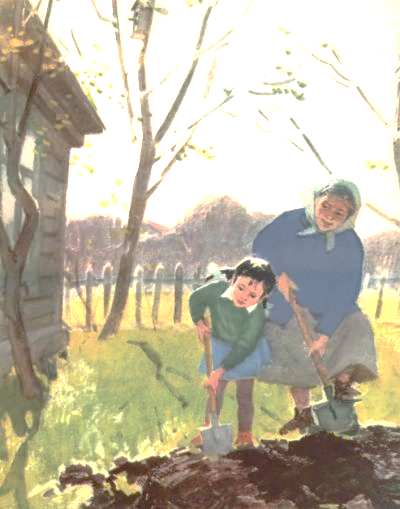 КРОССВОРДМАРШРУТНЫЙ   ЛИСТ  КОМАНДЫ2 КЛАССА  ШКОЛЫ № ___МАРШРУТНЫЙ   ЛИСТ  КОМАНДЫ2 КЛАССА  ШКОЛЫ № ___На ус намоталдругим пересказал.Плохо тому, кто добра не делает никому.Идёшь за семь вёрсткиселя хлебать.Век живи, век учись.Не для зла помнить,а чтобы добро полнить.Каждые руки по-своему хватки, во всякой голове свои задатки.Утровечера мудренее.Где гнев,там и милость.Человек в труде познаётся, а в отдыхе раскрывается.Сколько волка не корми, а он всё равно в лес смотрит.12345678910111213ТОРОПЛИВЫЙНОЖИКМАМИНАРАБОТАСЧАСТЛИВАЯ ТРУБАПИЧУГИН МОСТЧУЖАЯКАЛИТКАБУМАЖНЫЙЗМЕЙНАДЁЖНЫЙЧЕЛОВЕКЗНАКОМЫЕСЛЕДЫУЖАСНЫЙПОЧЕРКОБМАННОЕОЗЕРО1К22Т53 4 6ОЧМИПОРУОНОЛЦГРИЛЧЫИОЙЯОНДНИОНККА «Пословица недаром молвится»«Блицопрос»«Точно в цель»«Кроссвордия»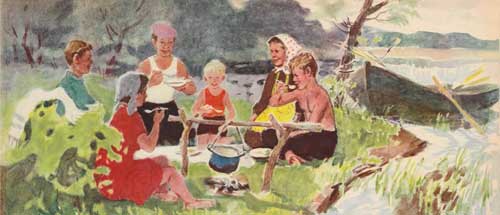 «Это же элементарно!»«Найди пару»«Назови     рассказ»«Пословица недаром молвится»«Блицопрос»«Точно в цель»«Кроссвордия»«Это же элементарно!»«Найди пару»«Назови     рассказ»